ПРОЕКТ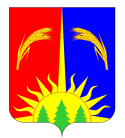 АДМИНИСТРАЦИЯ  ЮРЛИНСКОГО  МУНИЦИПАЛЬНОГО  РАЙОНА  ПЕРМСКОГО  КРАЯП О С Т А Н О В Л Е Н И Е______________                                                                                           _______ Об  утверждении   перечня  и стоимости  платных  медицинских  услуг в МУЗ «Юрлинская  ЦРБ»         В  соответствии  с  Положением  о  порядке  установления  цен (тарифов) на  товары  и  работы (услуги)  муниципальных  учреждений  Юрлинского  муниципального  района,  утвержденных  решением      Земского  собрания  Юрлинского  муниципального  района  № 359  от 29.01.2010  года,  Администрация  Юрлинского  муниципального  района  ПОСТАНОВЛЯЕТ:1.   Утвердить  перечень   и  стоимость  платных  медицинских   услуг  МУЗ «Юрлинская   ЦРБ»,  согласно  приложению.2.  Признать  утратившим  силу   Постановление   Администрации  Юрлинского  муниципального   района   № 413 от 03.07.2013 года  «Об  утверждении  перечня  и  стоимости  платных  медицинских  услуг  в  МУЗ «Юрлинская  ЦРБ»  на  2013  год.       3. Настоящее  Постановление   вступает  в  силу с  момента  официального  опубликования  в  информационном  бюллетене  «Вестник  Юрлы». 4.   Контроль  за  исполнением  настоящего  Постановления  возложить  на  заместителя  главы  Администрации  Юрлинского  муниципального  района  А.Н.Жаровина. Глава  района   Глава  Администрации  района                                                       Т.М.Моисеева